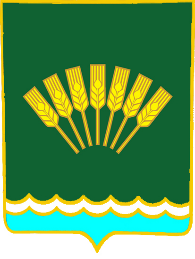 ҠAPAP                                                                                         ПОСТАНОВЛЕНИЕ20 февраль 2019 й.                                     № 29          20 февраля 2019 г.О признании адреса присвоенным           Руководствуясь статьями Федерального закона от 06.10.2003 г. № 131- ФЗ (Об общих принципах организации местного самоуправления в Российской Федерации)Федеральным законом от 28.12.2013г. № 443-ФЗ) О Федеральной информационной адресной системе и о внесении изменений  в Федеральный закон « «Об общих принципах организации местного самоуправления в Российской Федерации», а так же в соответствии с Постановлением Правительства Российской Федерации от 22.05.2015 г. № 492 « О составе сведений об адресах, размещаемых в государственном адресном реестре, порядке межведомственного информационного взаимодействия при ведении государственного адресного реестра, о внесении изменений и признании утратившими силу некоторых актов Правительства Российской Федерации» .ПОСТАНОВЛЯЮ:Признать присвоенными следующие адреса:          1.1  Адрес земельного участка с кадастровым номером 02:44:180102:7                                                              - Российская Федерация, Республика Башкортостан, Стерлитамакский муниципальный район,  Сельское поселение Октябрьский сельсовет, Октябрьское село, Весенняя  улица , земельный участок  1         1.2  Адрес земельного участка с кадастровым номером 02:44:180102:176                                                             - Российская Федерация, Республика Башкортостан, Стерлитамакский муниципальный район,  Сельское поселение Октябрьский сельсовет, Октябрьское село, Весенняя  улица , земельный участок  2/1           1.3  Адрес земельного участка с кадастровым номером 02:44:180102:177                                                                     - Российская Федерация, Республика Башкортостан, Стерлитамакский муниципальный район,  Сельское поселение Октябрьский сельсовет, Октябрьское село, Весенняя улица, земельный участок  2/2          1.4  Адрес земельного участка с кадастровым номером 02:44:180102:77                                                                           - Российская Федерация, Республика Башкортостан, Стерлитамакский муниципальный район,  Сельское поселение Октябрьский сельсовет, Октябрьское село, Весенняя улица , земельный участок  4/1           1.5 Адрес земельного участка с кадастровым номером 02:44:180102:78                                                                - Российская Федерация, Республика Башкортостан, Стерлитамакский муниципальный район,  Сельское поселение Октябрьский сельсовет, Октябрьское село, Весенняя улица , земельный участок  4/2            1.6  Адрес земельного участка с кадастровым номером 02:44:180102:80                                                               - Российская Федерация, Республика Башкортостан, Стерлитамакский муниципальный район,  Сельское поселение Октябрьский сельсовет, Октябрьское село, Весенняя  улица , земельный участок  5/2           1.7  Адрес земельного участка с кадастровым номером 02:44:180102:82                                                                       - Российская Федерация, Республика Башкортостан, Стерлитамакский муниципальный район,  Сельское поселение Октябрьский сельсовет, Октябрьское село, Весенняя  улица, земельный участок  6/2          1.8  Адрес земельного участка с кадастровым номером 02:44:180102:83                                                                 - Российская Федерация, Республика Башкортостан, Стерлитамакский муниципальный район,  Сельское поселение Октябрьский сельсовет, Октябрьское село, Весенняя улица , земельный участок  7/1         1.9  Адрес земельного участка с кадастровым номером 02:44:180102:174                                                               - Российская Федерация, Республика Башкортостан, Стерлитамакский муниципальный район,  Сельское поселение Октябрьский сельсовет, Октябрьское село, Весенняя  улица , земельный участок  7/2           1.10  Адрес земельного участка с кадастровым номером 02:44:180102:173                                                                       - Российская Федерация, Республика Башкортостан, Стерлитамакский муниципальный район,  Сельское поселение Октябрьский сельсовет, Октябрьское село, Весенняя  улица, земельный участок  8/1          1.11  Адрес земельного участка с кадастровым номером 02:44:180102:86                                                                              - Российская Федерация, Республика Башкортостан, Стерлитамакский муниципальный район,  Сельское поселение Октябрьский сельсовет, Октябрьское село, Весенняя  улица , земельный участок  8/2           1.12 Адрес земельного участка с кадастровым номером 02:44:180102:87                                                               - Российская Федерация, Республика Башкортостан, Стерлитамакский муниципальный район,  Сельское поселение Октябрьский сельсовет, Октябрьское село, Весенняя улица , земельный участок  9           1.13 Адрес земельного участка с кадастровым номером 02:44:180102:88                                                               - Российская Федерация, Республика Башкортостан, Стерлитамакский муниципальный район,  Сельское поселение Октябрьский сельсовет, Октябрьское село, Весенняя улица , земельный участок  10           1.14 Адрес земельного участка с кадастровым номером 02:44:180102:164                                                            - Российская Федерация, Республика Башкортостан, Стерлитамакский муниципальный район,  Сельское поселение Октябрьский сельсовет, Октябрьское село, Весенняя улица , земельный участок  11/1            1.15  Адрес земельного участка с кадастровым номером 02:44:180102:89                                                                - Российская Федерация, Республика Башкортостан, Стерлитамакский муниципальный район,  Сельское поселение Октябрьский сельсовет, Октябрьское село, Весенняя улица , земельный участок  11/1а.  1.16  Адрес земельного участка с кадастровым номером 02:44:180102:197                                                                       - Российская Федерация, Республика Башкортостан, Стерлитамакский муниципальный район,  Сельское поселение Октябрьский сельсовет, Октябрьское село, Весенняя улица, земельный участок  11/2          1.17  Адрес земельного участка с кадастровым номером 02:44:180102:99                                                                             - Российская Федерация, Республика Башкортостан, Стерлитамакский муниципальный район,  Сельское поселение Октябрьский сельсовет, Октябрьское село, Весенняя улица , земельный участок  13           1.18  Адрес земельного участка с кадастровым номером 02:44:180102:76                                                                     - Российская Федерация, Республика Башкортостан, Стерлитамакский муниципальный район,  Сельское поселение Октябрьский сельсовет, Октябрьское село, Весенняя улица, земельный участок  14/1           1.19  Адрес земельного участка с кадастровым номером 02:44:180102:101                                                               - Российская Федерация, Республика Башкортостан, Стерлитамакский муниципальный район,  Сельское поселение Октябрьский сельсовет, Октябрьское село, Весенняя улица , земельный участок  15         1.20  Адрес земельного участка с кадастровым номером 02:44:180102:102                                                             - Российская Федерация, Республика Башкортостан, Стерлитамакский муниципальный район,  Сельское поселение Октябрьский сельсовет, Октябрьское село, Весенняя улица , земельный участок  16           1.21  Адрес земельного участка с кадастровым номером 02:44:180102:114                                                                  - Российская Федерация, Республика Башкортостан, Стерлитамакский муниципальный район,  Сельское поселение Октябрьский сельсовет, Октябрьское село, Весенняя  улица, земельный участок  16а           1.22  Адрес земельного участка с кадастровым номером 02:44:180102:189                                                                         - Российская Федерация, Республика Башкортостан, Стерлитамакский муниципальный район,  Сельское поселение Октябрьский сельсовет, Октябрьское село, Весенняя улица, земельный участок  17          1.23  Адрес земельного участка с кадастровым номером 02:44:180102:92                                                                             - Российская Федерация, Республика Башкортостан, Стерлитамакский муниципальный район,  Сельское поселение Октябрьский сельсовет, Октябрьское село, Весенняя улица , земельный участок  18/1           1.24 Адрес земельного участка с кадастровым номером 02:44:180102:93                                                                 - Российская Федерация, Республика Башкортостан, Стерлитамакский муниципальный район,  Сельское поселение Октябрьский сельсовет, Октябрьское село, Весенняя  улица , земельный участок  18/2            1.25  Адрес земельного участка с кадастровым номером 02:44:180102:94                                                                 - Российская Федерация, Республика Башкортостан, Стерлитамакский муниципальный район,  Сельское поселение Октябрьский сельсовет, Октябрьское село, Весенняя улица , земельный участок  18/3           1.26  Адрес земельного участка с кадастровым номером 02:44:180102:95                                                                      - Российская Федерация, Республика Башкортостан, Стерлитамакский муниципальный район,  Сельское поселение Октябрьский сельсовет, Октябрьское село, Весенняя улица, земельный участок  19/1          1.27  Адрес земельного участка с кадастровым номером 02:44:180102:98                                                                 - Российская Федерация, Республика Башкортостан, Стерлитамакский муниципальный район,  Сельское поселение Октябрьский сельсовет, Октябрьское село, Весенняя улица , земельный участок  19/3         1.28  Адрес земельного участка с кадастровым номером 02:44:180102:100                                                                - Российская Федерация, Республика Башкортостан, Стерлитамакский муниципальный район,  Сельское поселение Октябрьский сельсовет, Октябрьское село, Весенняя  улица , земельный участок  22Зарегистрировать согласно действующего законодательства.  Глава сельского поселенияОктябрьский сельсовет                                                   Г.Я.Гафиева                           